Зарегистрировано в Минюсте России 29 декабря 2020 г. N 61900МИНИСТЕРСТВО ПРОСВЕЩЕНИЯ РОССИЙСКОЙ ФЕДЕРАЦИИПРИКАЗот 5 октября 2020 г. N 545ОБ УТВЕРЖДЕНИИ ОБРАЗЦОВ И ОПИСАНИЙАТТЕСТАТОВ ОБ ОСНОВНОМ ОБЩЕМ И СРЕДНЕМ ОБЩЕМ ОБРАЗОВАНИИИ ПРИЛОЖЕНИЙ К НИМВ соответствии с частью 4 статьи 60 Федерального закона от 29 декабря 2012 г. N 273-ФЗ "Об образовании в Российской Федерации" (Собрание законодательства Российской Федерации, 2012, N 53, ст. 7598; 2019, N 30, ст. 4134), пунктом 1 и подпунктом 4.2.28 Положения о Министерстве просвещения Российской Федерации, утвержденного постановлением Правительства Российской Федерации от 28 июля 2018 г. N 884 (Собрание законодательства Российской Федерации, 2018, N 32, ст. 5343; 2019, N 51, ст. 7631), приказываю:1. Утвердить:образец аттестата об основном общем образовании/образец аттестата об основном общем образовании с отличием (приложение N 1);образец приложения к аттестату об основном общем образовании/аттестату об основном общем образовании с отличием (приложение N 2);описание аттестата об основном общем образовании/аттестата об основном общем образовании с отличием и приложения к ним (приложение N 3);образец аттестата о среднем общем образовании/образец аттестата о среднем общем образовании с отличием (приложение N 4);образец приложения к аттестату о среднем общем образовании/аттестату о среднем общем образовании с отличием (приложение N 5);описание аттестата о среднем общем образовании/аттестата о среднем общем образовании с отличием и приложения к ним (приложение N 6).2. Признать утратившими силу приказы Министерства образования и науки Российской Федерации:от 27 августа 2013 г. N 989 "Об утверждении образцов и описаний аттестатов об основном общем и среднем общем образовании и приложений к ним" (зарегистрирован Министерством юстиции Российской Федерации 8 октября 2013 г., регистрационный N 30109);от 30 января 2014 г. N 72 "О внесении изменений в приложения N N 1 - 6 к приказу Министерства образования и науки Российской Федерации от 27 августа 2013 г. N 989 "Об утверждении образцов и описаний аттестатов об основном общем и среднем общем образовании и приложений к ним" (зарегистрирован Министерством юстиции Российской Федерации 28 февраля 2014 г., регистрационный N 31445);от 12 мая 2014 г. N 515 "О внесении изменений в приложение к описанию аттестата об основном общем образовании/аттестата об основном общем образовании с отличием и приложения к ним, описанию аттестата о среднем общем образовании/аттестата о среднем общем образовании с отличием и приложения к ним, утвержденным приказом Министерства образования и науки Российской Федерации от 27 августа 2013 г. N 989 "Об утверждении образцов и описаний аттестатов об основном общем и среднем общем образовании и приложений к ним" (зарегистрирован Министерством юстиции Российской Федерации 23 мая 2014 г., регистрационный N 32407).МинистрС.С.КРАВЦОВПриложение N 1Утвержденприказом Министерства просвещенияРоссийской Федерацииот 5 октября 2020 г. N 545Образец аттестата об основном общем образованииОбложкаЛицевая сторонаОбложкаОборотная сторонаТитулЛицевая сторонаТитулОборотная сторонаОбразец аттестата об основном общем образовании с отличиемОбложкаЛицевая сторонаОбложкаОборотная сторонаТитулЛицевая сторонаТитулОборотная сторонаПриложение N 2Утвержденприказом Министерства просвещенияРоссийской Федерацииот 5 октября 2020 г. N 545ОБРАЗЕЦ ПРИЛОЖЕНИЯК АТТЕСТАТУ ОБ ОСНОВНОМ ОБЩЕМ ОБРАЗОВАНИИ/АТТЕСТАТУОБ ОСНОВНОМ ОБЩЕМ ОБРАЗОВАНИИ С ОТЛИЧИЕМЛицевая сторонаОборотная сторонаПриложение N 3Утвержденоприказом Министерства просвещенияРоссийской Федерацииот 5 октября 2020 г. N 545ОПИСАНИЕАТТЕСТАТА ОБ ОСНОВНОМ ОБЩЕМ ОБРАЗОВАНИИ/АТТЕСТАТАОБ ОСНОВНОМ ОБЩЕМ ОБРАЗОВАНИИ С ОТЛИЧИЕМ И ПРИЛОЖЕНИЯ К НИМ1. Аттестат об основном общем образовании/аттестат об основном общем образовании с отличием (далее - аттестат) является защищенной от подделок полиграфической продукцией уровня защищенности "Б" и изготавливается в соответствии с Техническими требованиями и условиями изготовления защищенной полиграфической продукции <1>.--------------------------------<1> Приказ Министерства финансов Российской Федерации от 29 сентября 2020 г. N 217н "Об утверждении Технических требований и условий изготовления защищенной от подделок полиграфической продукции" (зарегистрирован Министерством юстиции Российской Федерации 16 ноября 2020 г., регистрационный N 60930).2. Аттестат состоит из обложки, титула и приложения к аттестату об основном общем образовании/аттестату об основном общем образовании с отличием.3. Обложка аттестата имеет размер в развороте 233 мм x 163 мм, изготавливается из картона и переплетного материала - тканвинила N 67 (либо его аналога) фиолетового цвета.Обложка аттестата об основном общем образовании с отличием изготавливается из картона и переплетного материала - тканвинила N 9 (или его аналога) красного цвета.4. На лицевой стороне обложки аттестата методом горячего тиснения нанесены фольгой красного цвета одноцветное изображение Государственного герба Российской Федерации без изображения геральдического щита и надпись "АТТЕСТАТ" заглавными буквами, с выравниванием по центру, шрифтом Lazurski Bold 31п, ниже - "ОБ ОСНОВНОМ ОБЩЕМ ОБРАЗОВАНИИ" заглавными буквами, шрифтом Lazurski Bold 13п.На лицевую сторону твердой обложки аттестата с отличием надпись наносится фольгой золотого цвета.5. Оборотная сторона твердой обложки обклеена специальной бумагой массой не менее 120 г/м2 - форзацем с мультиматной сеткой, состоящей из волнообразных текстов "основноеобщееобразование" и выполненной с применением ирисового раската. Цветовой фон форзаца составляет переход из сиреневого в бирюзовый и обратно в сиреневый. Бумага содержит защитное видимое волокно красного цвета, обладающее малиновым свечением в УФ-излучении.6. Титул изготавливается форматом 220 мм x 155 мм. Цветовой фон лицевой и оборотной сторон титула - сиренево-бирюзовый, выполненный с применением ирисовых раскатов вертикального расположения, переходящих из сиреневого в бирюзовый и обратно в сиреневый.7. Титул печатается на бумаге массой 100 г/м2, которая содержит не менее 25% хлопка или льняного волокна без оптического отбеливателя, с общим двухтоновым водяным знаком, с графическим элементом "РФ" по всему полю, являющимся просветно-затененным, обладающим выраженной контрастностью, обеспечивающей его надежный визуальный контроль. Дополнительные иные элементы водяных знаков на бумаге не допускаются.Бумага не должна иметь свечения (видимой люминесценции) под действием УФ-излучения, должна содержать защитную нить и не менее двух видов защитных волокон:невидимое волокно с желто-зеленым свечением в УФ-излучении;видимое волокно красного цвета с малиновым свечением в УФ-излучении.Допускается применение дополнительного защитного волокна, являющегося отличительным признаком предприятия - изготовителя бланков аттестатов (титулов).8. На лицевой стороне титула в верхней и нижней частях его правой стороны расположены рама в форме горизонтальных полос темно-фиолетового, светло-фиолетового, розового и бирюзового цветов и оригинальная композиция, содержащая негативно-позитивные гильоширные элементы с толщиной линий 40 - 90 мкм и отпечатанная специальными красками, обладающими поглощением в ИК-диапазоне спектра.9. По полю лицевой стороны бланка титула две взаимосвязанные нерегулярные сетки с переменной толщиной и плотностью линий, одна из которых выполнена краской с химзащитой, препятствующей несанкционированному внесению изменений, а другая - краской, обладающей зеленым свечением в УФ-излучении.10. В правой верхней части лицевой стороны титула с выравниванием по центру расположено одноцветное изображение Государственного герба Российской Федерации без изображения геральдического щита, отпечатанное бронзовой краской, обладающей желтым свечением в УФ-излучении. Ниже с выравниванием по центру расположена надпись "РОССИЙСКАЯ ФЕДЕРАЦИЯ", выполненная фиолетовой краской, обладающей поглощением в ИК-диапазоне спектра, заглавными буквами, шрифтом Lazurski 8п.11. По центру правой части титула слово "АТТЕСТАТ" с теневой поддержкой, выполненное бронзовой краской, обладающей желтым свечением в УФ-излучении, заглавными буквами, шрифтом Lazurski 32п, ниже слова "ОБ ОСНОВНОМ ОБЩЕМ ОБРАЗОВАНИИ" выполнены фиолетовой краской заглавными буквами, шрифтом Lazurski 12п.12. По центру в правой нижней части лицевой стороны титула расположен элемент в виде гильоширной розетки, отпечатанный оранжевой краской, вертикально (симметрично) поделенный на зону, обладающую красным свечением под воздействием УФ-излучения и поглощением в ИК-диапазоне спектра, и зону, обладающую желто-зеленым свечением под воздействием УФ-излучения, без поглощения в ИК-диапазоне спектра. Обе зоны флюоресцируют зеленым под воздействием ИК-излучения. Ниже по центру расположен рисунок: зарегистрированный товарный знак предприятия-изготовителя, выполненный бескрасочным блинтовым тиснением.13. В нижней левой части лицевой стороны титула с выравниванием по центру расположены надписи, выполненные фиолетовой краской:выходные данные предприятия-изготовителя;ниже слова "модификация 2020 года".14. В верхней и нижней частях оборотной стороны титула расположены рама в форме горизонтальных полос темно-фиолетового, светло-фиолетового, розового и бирюзового цветов и оригинальная композиция, содержащая негативно-позитивные гильоширные элементы с толщиной линий 40 - 90 мкм и отпечатанная специальными красками, обладающими поглощением в ИК-диапазоне спектра.Негативный микротекст высотой 250 мкм, выполненный по сложной кривой, а также позитивный микротекст высотой 200 мкм, выполненный по сложной кривой.15. По полю оборотной стороны бланка титула две взаимосвязанные нерегулярные сетки с переменной толщиной и плотностью линий, одна из которых выполнена краской с химзащитой, препятствующей несанкционированному внесению изменений, а другая - краской, обладающей зеленым свечением в УФ-излучении.16. В центре правой стороны оборота титула - оригинальные композиции, включающие одноцветное изображение Государственного герба Российской Федерации без изображения геральдического щита, выполненные с переменными свойствами заполнения и раскопировкой линий.Использование растровых структур, в том числе спецрастров, не допускается.17. Вверху левой части оборотной стороны титула аттестата с выравниванием по центру размещено одноцветное изображение Государственного герба Российской Федерации без изображения геральдического щита, отпечатанное бронзовой краской, обладающей желтым свечением в УФ-излучении. Далее с выравниванием по центру расположена надпись "РОССИЙСКАЯ ФЕДЕРАЦИЯ", выполненная фиолетовой краской, обладающей поглощением в ИК-диапазоне спектра, заглавными буквами, шрифтом Lazurski 8п.18. По центру левой части оборотной стороны титула расположена надпись "АТТЕСТАТ" с теневой поддержкой, выполненная бронзовой краской, обладающей желтым свечением в УФ-излучении, заглавными буквами, шрифтом Lazurski 32п.Ниже по центру надпись в две строки "ОБ ОСНОВНОМ ОБЩЕМ ОБРАЗОВАНИИ" выполнена фиолетовой краской, не обладающей поглощением в ИК-диапазоне спектра, заглавными буквами, шрифтом Lazurski 12п.Аттестат об основном общем образовании с отличием имеет дополнительную надпись ниже с выравниванием по центру "С отличием", выполненную бронзовой краской, обладающей желтым свечением в УФ-излучении, курсивом, шрифтом Lazurski 12п.19. Ниже по центру левой части оборотной стороны титула аттестата расположена нумерация бланка аттестата, выполненная без пробелов высоким способом печати, шрифтом Roman или его аналогами, красной краской, обладающей магнитными свойствами и оранжевым свечением под воздействием УФ-излучения. Ниже с выравниванием по центру располагается надпись "Дата выдачи", выполненная фиолетовой краской, обладающей поглощением в ИК-диапазоне спектра, прописью, шрифтом Lazurski 11п.20. Ниже с выравниванием влево - белое поле в форме квадрата размером 20 x 20 мм, предназначенное для нанесения в нем машиночитаемой маркировки: двумерного матричного штрихового кода (QR-код), представляющего черно-белые элементы или элементы нескольких различных степеней яркости.21. Вверху правой части оборотной стороны титула с выравниванием по центру расположена надпись "Настоящий аттестат свидетельствует о том, что", выполненная фиолетовой краской, обладающей поглощением в ИК-диапазоне спектра, прописью, шрифтом Lazurski 11п. Ниже по центру надпись "в ... году окончил(а)" выполнена фиолетовой краской, обладающей поглощением в ИК-диапазоне спектра, прописью, шрифтом Lazurski 11п. Ниже по центру надпись "и получил(а) основное общее образование" выполнена фиолетовой краской, не обладающей поглощением в ИК-диапазоне спектра, прописью, шрифтом Lazurski 11п. Ниже с выравниванием по центру надпись "Руководитель организации, осуществляющей образовательную деятельность" выполнена фиолетовой краской, не обладающей поглощением в ИК-диапазоне спектра, шрифтом Lazurski 11п. Ниже с выравниванием влево надпись "М.П." (место печати) выполнена фиолетовой краской, не обладающей поглощением в ИК-диапазоне спектра, шрифтом Lazurski 11п.22. Лицевая и оборотная стороны титула не содержат подчеркиваний и подстрочных пояснительных надписей.23. Титул аттестата имеет нумерацию, состоящую из 14 символов:первые три - код для субъектов Российской Федерации, федеральной территории "Сириус", федеральных министерств, федеральных служб, федеральных агентств и федеральных государственных органов, руководство деятельностью которых осуществляет Президент Российской Федерации, федеральных служб и федеральных агентств, подведомственных этим федеральным министерствам; федеральных министерств и служб, руководство деятельностью которых осуществляет Правительство Российской Федерации, федеральных служб и федеральных агентств, подведомственных федеральным министерствам; федеральных служб и федеральных агентств, руководство деятельностью которых осуществляет Правительство Российской Федерации (обозначается тремя цифрами в соответствии с приложением к настоящему Описанию);(в ред. Приказов Минпросвещения России от 01.04.2022 N 195, от 29.11.2022 N 1043)четвертый и пятый символы - двузначный номер лицензии, выданной предприятию-изготовителю федеральным органом исполнительной власти, осуществляющим лицензирование производства и реализации защищенной от подделок полиграфической продукции (при однозначном номере лицензии он дополняется слева цифрой 0);шестой - четырнадцатый символы - 9-значный порядковый номер бланка аттестата, присвоенный ему предприятием-изготовителем (начиная с 000000001).24. Бланк приложения к аттестату об основном общем образовании/аттестату об основном общем образовании с отличием (далее - бланк приложения) изготавливается форматом 290 мм x 205 мм. Цветовой фон лицевой и оборотной сторон - сиренево-бирюзовый, выполненный с применением ирисовых раскатов горизонтального расположения, переходящих из сиреневого в бирюзовый и обратно в сиреневый.25. Бланк приложения печатается на бумаге массой 100 г/м2, которая содержит не менее 25% хлопка или льняного волокна без оптического отбеливателя, с общим двухтоновым водяным знаком, являющимся просветно-затененным, обладающим выраженной контрастностью, обеспечивающей его надежный визуальный контроль. Дополнительные иные элементы водяных знаков на бумаге не допускаются.Бумага не должна иметь свечения (видимой люминесценции) под действием УФ-излучения, должна содержать защитную нить и не менее двух видов защитных волокон:невидимое волокно с желто-зеленым свечением в УФ-излучении;видимое волокно красного цвета с малиновым свечением в УФ-излучении.Допускается применение дополнительного защитного волокна, являющегося отличительным признаком предприятия-изготовителя бланков приложений.26. В верхней и нижней частях лицевой стороны бланка приложения расположены рама в форме горизонтальных полос темно-фиолетового, светло-фиолетового и розового цветов и оригинальная композиция, содержащая негативно-позитивные гильоширные элементы с толщиной линий 40 - 90 мкм и отпечатанная специальными красками, обладающими поглощением в ИК-диапазоне спектра.27. На лицевой стороне бланка приложения размещены:негативный микротекст высотой 250 мкм, выполненный по сложной кривой;позитивный микротекст высотой 200 мкм, выполненный по сложной кривой.28. По полю лицевой стороны бланка приложения расположены две взаимосвязанные нерегулярные сетки с переменной толщиной и плотностью линий, одна из которых выполнена краской с химзащитой, препятствующей несанкционированному внесению изменений, а другая - краской, обладающей зеленым свечением в УФ-излучении.29. В центрах левой и правой половины лицевой стороны бланка приложения расположены оригинальные композиции, включающие одноцветное изображение Государственного герба Российской Федерации без изображения геральдического щита, выполненные с переменными свойствами заполнения и раскопировкой линий.Использование растровых структур, в том числе спецрастров, при изготовлении бланка приложения не допускается.30. В правой верхней части лицевой стороны бланка приложения с выравниванием по центру расположено одноцветное изображение Государственного герба Российской Федерации без изображения геральдического щита, отпечатанное бронзовой краской, обладающей желтым свечением в УФ-излучении. Ниже по центру бланка приложения - надпись "РОССИЙСКАЯ ФЕДЕРАЦИЯ", выполненная краской, обладающей поглощением в ИК-диапазоне спектра, заглавными буквами, шрифтом Lazurski 9п.31. Ниже по центру верхней части лицевой стороны бланка приложения расположено слово "ПРИЛОЖЕНИЕ" с теневой поддержкой, выполнено бронзовой краской, обладающей желтым свечением в УФ-излучении, заглавными буквами, шрифтом Lazurski 26п. Далее центрованная надпись в две строки "К АТТЕСТАТУ ОБ ОСНОВНОМ ОБЩЕМ ОБРАЗОВАНИИ" выполнена фиолетовой краской, обладающей поглощением в ИК-диапазоне спектра, заглавными буквами, шрифтом Lazurski 10п. В нижней части по центру надпись "Дата рождения" выполнена краской, обладающей поглощением в ИК-диапазоне спектра, прописью, шрифтом Lazurski 11п.32. В правой нижней части лицевой стороны бланка приложения с выравниванием по центру расположен элемент в виде гильоширной розетки, отпечатанный оранжевой краской, вертикально (симметрично) поделенный на зону, обладающую красным свечением под воздействием УФ-излучения и поглощением в ИК-диапазоне спектра, и зону, обладающую желто-зеленым свечением под воздействием УФ-излучения, без поглощения в ИК-диапазоне спектра. Обе зоны флюоресцируют зеленым под воздействием ИК-излучения.33. Ниже с выравниванием по центру размещен учетный номер предприятия-изготовителя бланков приложений, выполненный высоким способом печати бесцветной краской желтого свечения в УФ-излучении.34. Вверху левой части лицевой стороны бланка приложения с выравниванием по центру надпись "Дополнительные сведения" выполнена фиолетовой краской, обладающей поглощением в ИК-диапазоне спектра, шрифтом Lazurski B 11п.35. Внизу левой части лицевой стороны бланка приложения с выравниванием по центру расположена надпись "Дата выдачи", выполнена фиолетовой краской, не обладающей поглощением в ИК-диапазоне спектра, шрифтом Lazurski 11п. Ниже с выравниванием влево надпись "Руководитель организации, осуществляющей образовательную деятельность" выполнена фиолетовой краской, не обладающей поглощением в ИК-диапазоне спектра, шрифтом Lazurski 11п. Ниже с выравниванием влево надпись "М.П." (место печати) выполнена фиолетовой краской, не обладающей поглощением в ИК-диапазоне спектра, шрифтом Lazurski 11п.36. В нижней левой части лицевой стороны по центру расположены выходные данные предприятия-изготовителя, выполненные фиолетовой краской.37. По полю оборотной стороны бланка приложения расположены две взаимосвязанные нераппортные гильоширные сетки, одна из которых отпечатана специальной краской, обладающей зеленым свечением под воздействием УФ-излучения.38. В центре оборотной стороны бланка приложения, слева и справа размещены оригинальные композиции, включающие одноцветное изображение Государственного герба Российской Федерации без изображения геральдического щита, выполнены с переменными свойствами заполнения и раскопировкой линий.39. По левому и правому краям оборота бланка приложения расположена рама в форме вертикальных полос, состоящая из негативных и позитивных гильоширных элементов темно-фиолетового, светло-фиолетового, розового и бирюзового цветов, с надписью "БЕЗ АТТЕСТАТА ОБ ОСНОВНОМ ОБЩЕМ ОБРАЗОВАНИИ НЕДЕЙСТВИТЕЛЬНО".Негативный микротекст высотой 250 мкм выполнен по сложной кривой, а также позитивный микротекст высотой 200 мкм выполнен по сложной кривой.40. Слева и справа оборотной стороны бланка приложения размещены идентичные таблицы вертикального расположения ("Наименование учебных предметов", "Итоговая отметка"), выполненные фиолетовой краской, не обладающей поглощением в ИК-диапазоне спектра, шрифтом Lazurski B 11п.(п. 40 в ред. Приказа Минпросвещения России от 07.10.2022 N 890)41. Лицевая и оборотная стороны бланка приложения не содержат подчеркиваний и подстрочных пояснительных надписей.Приложение N 4Утвержденприказом Министерства просвещенияРоссийской Федерацииот 5 октября 2020 г. N 545Образец аттестата о среднем общем образованииОбложкаЛицевая сторонаОбложкаОборотная сторонаТитулЛицевая сторонаТитулОборотная сторонаОбразец аттестата о среднем общем образовании с отличиемОбложкаЛицевая сторонаОбложкаОборотная сторонаТитулЛицевая сторонаТитулОборотная сторонаПриложение N 5Утвержденприказом Министерства просвещенияРоссийской Федерацииот 5 октября 2020 г. N 545ОБРАЗЕЦ ПРИЛОЖЕНИЯК АТТЕСТАТУ О СРЕДНЕМ ОБЩЕМ ОБРАЗОВАНИИ/АТТЕСТАТУ О СРЕДНЕМОБЩЕМ ОБРАЗОВАНИИ С ОТЛИЧИЕМЛицевая сторонаОборотная сторонаПриложение N 6Утвержденоприказом Министерства просвещенияРоссийской Федерацииот 5 октября 2020 г. N 545ОПИСАНИЕАТТЕСТАТА О СРЕДНЕМ ОБЩЕМ ОБРАЗОВАНИИ/АТТЕСТАТА О СРЕДНЕМОБЩЕМ ОБРАЗОВАНИИ С ОТЛИЧИЕМ И ПРИЛОЖЕНИЯ К НИМ1. Аттестат о среднем общем образовании/аттестат о среднем общем образовании с отличием (далее - аттестат) является защищенной от подделок полиграфической продукцией уровня защищенности "Б" и изготавливается в соответствии с Техническими требованиями и условиями изготовления защищенной полиграфической продукции <1>.--------------------------------<1> Приказ Министерства финансов Российской Федерации от 29 сентября 2020 г. N 217н "Об утверждении Технических требований и условий изготовления защищенной от подделок полиграфической продукции" (зарегистрирован Министерством юстиции Российской Федерации 16 ноября 2020 г., регистрационный N 60930).2. Аттестат состоит из обложки, титула и приложения к аттестату о среднем общем образовании/аттестату о среднем общем образовании с отличием.3. Обложка аттестата имеет размер в развороте 233 мм x 163 мм, изготавливается из картона и переплетного материала - тканвинила N 59 (либо его аналога) сине-голубого цвета.Обложка аттестата о среднем общем образовании с отличием изготавливается из картона и переплетного материала - тканвинила N 60 (или его аналога) красного цвета.4. На лицевой стороне обложки аттестата методом горячего тиснения нанесены фольгой темно-синего цвета одноцветное изображение Государственного герба Российской Федерации без изображения геральдического щита, слово "АТТЕСТАТ" заглавными буквами, шрифтом Lazurski Bold 31п, ниже - "О СРЕДНЕМ ОБЩЕМ ОБРАЗОВАНИИ" заглавными буквами, шрифтом Lazurski Bold 13п.На лицевую сторону твердой обложки аттестата с отличием надпись наносится фольгой золотого цвета.5. Оборотная сторона обложки аттестата обклеена специальной бумагой массой не менее 120 г/м2 - форзацем с мультиматной сеткой, состоящей из волнообразных текстов "среднееобщееобразование" и выполненной с применением ирисового раската. Цветовой фон форзаца составляет переход из голубого в розовый и обратно в голубой. Бумага содержит защитное видимое волокно красного цвета, обладающее малиновым свечением в УФ-излучении.6. Титул изготавливается форматом 220 мм x 155 мм. Цветовой фон лицевой и оборотной сторон титула - сине-розовый, выполненный с применением ирисовых раскатов вертикального расположения, переходящих из сине-голубого в розовый и обратно в сине-голубой.7. Титул печатается на бумаге массой 100 г/м2, которая содержит не менее 25% хлопка или льняного волокна без оптического отбеливателя, с общим двухтоновым водяным знаком, с графическим элементом "РФ" по всему полю, являющимся просветно-затененным, обладающим выраженной контрастностью, обеспечивающей его надежный визуальный контроль. Иные дополнительные элементы водяных знаков на бумаге не допускаются.Бумага не должна иметь свечения (видимой люминесценции) под действием УФ-излучения, должна содержать защитную нить и не менее двух видов защитных волокон:невидимое волокно с желто-зеленым свечением в УФ-излучении;видимое волокно красного цвета с малиновым свечением в УФ-излучении.Допускается применение дополнительного защитного волокна, являющегося отличительным признаком предприятия-изготовителя бланков аттестатов.8. На лицевой стороне бланка титула в верхней и нижней частях правой стороны расположены рама в форме горизонтальных полос синего, светло-синего, голубого, розового цветов и оригинальная композиция, содержащая негативно-позитивные гильоширные элементы с толщиной линий 40 - 90 мкм, отпечатанная специальными красками, обладающими поглощением в ИК-диапазоне спектра.9. По полю лицевой стороны бланка титула расположены две взаимосвязанные нерегулярные сетки с переменной толщиной и плотностью линий, одна из которых выполнена краской с химзащитой, препятствующей несанкционированному внесению изменений, а другая - краской, обладающей зеленым свечением в УФ-излучении.10. В правой верхней части лицевой стороны титула по центру расположено одноцветное изображение Государственного герба Российской Федерации без изображения геральдического щита, отпечатанное бронзовой краской, обладающей желтым свечением в УФ-излучении. Ниже с выравниванием по центру расположена надпись "РОССИЙСКАЯ ФЕДЕРАЦИЯ", выполненная синей краской, обладающей поглощением в ИК-диапазоне спектра, заглавными буквами, шрифтом Lazurski 8п.11. По центру правой стороны титула расположено слово "АТТЕСТАТ" с теневой поддержкой, выполнено бронзовой краской, обладающей желтым свечением в УФ-излучении, заглавными буквами, шрифтом Lazurski 32п. Ниже расположена надпись в две строки "О СРЕДНЕМ ОБЩЕМ ОБРАЗОВАНИИ", выполненная синей краской, с выравниванием по центру, шрифтом Lazurski 12п.12. В правой нижней части лицевой стороны титула с выравниванием по центру расположен элемент в виде гильоширной розетки, отпечатанный оранжевой краской, вертикально (симметрично) поделенный на зону, обладающую красным свечением под воздействием УФ-излучения и поглощением в ИК-диапазоне спектра, и зону, обладающую желто-зеленым свечением под воздействием УФ-излучения без поглощения в ИК-диапазоне спектра. Обе зоны флюоресцируют зеленым под воздействием ИК-излучения. Ниже расположен рисунок: товарный знак предприятия-изготовителя, выполненный бескрасочным блинтовым тиснением.13. В левой нижней части лицевой стороны титула с выравниванием по центру краской синего цвета указываются:выходные данные предприятия-изготовителя;ниже слова "модификация 2020 года".14. По полю оборотной стороны бланка титула две взаимосвязанные нерегулярные сетки с переменной толщиной и плотностью линий, одна из которых выполнена краской с химзащитой, препятствующей несанкционированному внесению изменений, а другая - краской, обладающей зеленым свечением в УФ-излучении.15. В центре правой стороны оборота бланка титула расположены оригинальные композиции, включающие одноцветное изображение Государственного герба Российской Федерации без изображения геральдического щита, выполненные с переменными свойствами заполнения и раскопировкой линий.Использование растровых структур, в том числе спецрастров, не допускается.16. В верхней и нижней частях оборотной стороны титула расположены рама в форме горизонтальных полос синего, светло-синего, голубого, розового цветов и оригинальная композиция, содержащая негативно-позитивные гильоширные элементы с толщиной линий 40 - 90 мкм, отпечатанная специальными красками, обладающими поглощением в ИК-диапазоне спектра.Негативный микротекст высотой 250 мкм выполнен по сложной кривой, а также позитивный микротекст высотой 200 мкм выполнен по сложной кривой.17. Вверху левой части оборотной стороны титула по центру - одноцветное изображение Государственного герба Российской Федерации без изображения геральдического щита, отпечатанное бронзовой краской, обладающей желтым свечением в УФ-излучении. Далее с выравниванием по центру левой части расположена надпись "РОССИЙСКАЯ ФЕДЕРАЦИЯ", выполненная синей краской, обладающей поглощением в ИК-диапазоне спектра, заглавными буквами, шрифтом Lazurski 8п.18. По центру левой части оборотной стороны титула аттестата расположена надпись "АТТЕСТАТ" с теневой поддержкой, выполненная бронзовой краской, обладающей желтым свечением в УФ-излучении, заглавными буквами, шрифтом Lazurski 32п. Ниже с выравниванием по центру надпись в две строки "О СРЕДНЕМ ОБЩЕМ ОБРАЗОВАНИИ" выполнена синей краской, не обладающей поглощением в ИК-диапазоне спектра, заглавными буквами, шрифтом Lazurski 12п.Аттестат о среднем общем образовании с отличием имеет дополнительную надпись ниже с выравниванием по центру "С отличием", выполненную бронзовой краской, обладающей желтым свечением в УФ-излучении, курсивом, шрифтом Lazurski 12п.19. Ниже по центру расположена нумерация бланка аттестата, выполненная без пробелов высоким способом печати, шрифтом Roman или его аналогами, красной краской, обладающей магнитными свойствами и оранжевым свечением под воздействием УФ-излучения. Ниже с выравниванием по центру располагается надпись "Дата выдачи", выполненная синей краской, обладающей поглощением в ИК-диапазоне спектра, прописью, шрифтом Lazurski 11п. 18.20. Ниже в левой части оборотной стороны титула с выравниванием влево - белое поле в форме квадрата размером 20 x 20 мм, предназначенное для нанесения в нем машиночитаемой маркировки - двумерного матричного штрихового кода (QR-код), представляющего черно-белые элементы или элементы нескольких различных степеней яркости.21. Вверху правой части оборотной стороны титула с выравниванием по центру расположена надпись "Настоящий аттестат свидетельствует о том, что", выполненная синей краской, обладающей поглощением в ИК-диапазоне спектра, прописью, шрифтом Lazurski 11п. Ниже по центру надпись "в ... году окончил(а)" выполнена синей краской, обладающей поглощением в ИК-диапазоне спектра, прописью, шрифтом Lazurski 11п. Ниже по центру надпись "и получил(а) среднее общее образование" выполнена синей краской, не обладающей поглощением в ИК-диапазоне спектра, прописью, шрифтом Lazurski 11п. Далее по центру надпись "Руководитель организации, осуществляющей образовательную деятельность" выполнена синей краской, не обладающей поглощением в ИК-диапазоне спектра, шрифтом Lazurski 11п. Ниже с выравниванием влево надпись "М.П." выполнена синей краской, не обладающей поглощением в ИК-диапазоне спектра, шрифтом Lazurski 11п.22. Лицевая и оборотная стороны титула аттестата не содержат подчеркиваний и подстрочных пояснительных надписей.23. Титул аттестата имеет нумерацию, состоящую из 14 символов:первые три символа - код для субъектов Российской Федерации, федеральной территории "Сириус", федеральных министерств, федеральных служб, федеральных агентств и федеральных государственных органов, руководство деятельностью которых осуществляет Президент Российской Федерации, федеральных служб и федеральных агентств, подведомственных этим федеральным министерствам; федеральных министерств, руководство деятельностью которых осуществляет Правительство Российской Федерации, федеральных служб и федеральных агентств, подведомственных этим федеральным министерствам; федеральных служб и федеральных агентств, руководство деятельностью которых осуществляет Правительство Российской Федерации (обозначается тремя цифрами в соответствии с приложением к настоящему Описанию);(в ред. Приказов Минпросвещения России от 01.04.2022 N 195, от 29.11.2022 N 1043)четвертый и пятый символы - двузначный номер лицензии, выданной предприятию-изготовителю федеральным органом исполнительной власти, осуществляющим лицензирование производства и реализации защищенной от подделок полиграфической продукции (при однозначном номере лицензии он дополняется слева цифрой 0);шестой - четырнадцатый символы - 9-значный порядковый номер бланка аттестата, присвоенный ему предприятием-изготовителем (начиная с 000000001).24. Бланк приложения к аттестату о среднем общем образовании/аттестату о среднем общем образовании с отличием (далее - бланк приложения) изготавливается форматом 290 мм x 205 мм. Цветовой фон лицевой и оборотной сторон бланка приложения - сине-розовый, выполненный с применением ирисовых раскатов, переходящих из сине-голубого в розовый и обратно в сине-голубой.25. Бланк приложения печатается на бумаге массой 100 г/м2, которая содержит не менее 25% хлопка или льняного волокна без оптического отбеливателя с общим двухтоновым водяным знаком, являющимся просветно-затененным, обладающим выраженной контрастностью, обеспечивающей его надежный визуальный контроль. Иные дополнительные элементы водяных знаков на бумаге не допускаются.Бумага не должна иметь свечения (видимой люминесценции) под действием УФ-излучения, должна содержать защитную нить и не менее двух видов защитных волокон:невидимое волокно с желто-зеленым свечением в УФ-излучении;видимое волокно красного цвета с малиновым свечением в УФ-излучении.Допускается применение дополнительного защитного волокна, являющегося отличительным признаком предприятия-изготовителя бланков приложений.26. В верхней и нижней частях лицевой стороны бланка приложения расположены рама, в форме горизонтальных полос синего, светло-синего, голубого цветов, и оригинальная композиция, содержащая негативно-позитивные гильоширные элементы с толщиной линий 40 - 90 мкм, отпечатанная специальными красками, обладающими поглощением в ИК-диапазоне спектра.27. На лицевой стороне бланка приложения размещены:негативный микротекст высотой 250 мкм выполнен по сложной кривой;позитивный микротекст высотой 200 мкм выполнен по сложной кривой.28. По полю лицевой стороны бланка приложения расположены две взаимосвязанные нерегулярные сетки с переменной толщиной и плотностью линий, одна из которых выполнена краской с химзащитой, препятствующей несанкционированному внесению изменений, а другая - краской, обладающей зеленым свечением под воздействием УФ-излучения.29. В центрах левой и правой половин лицевой стороны бланка приложения оригинальные композиции вертикального расположения, включающие одноцветное изображение Государственного герба Российской Федерации без изображения геральдического щита, выполнены с переменными свойствами заполнения и раскопировкой линий.Использование растровых структур, в том числе спецрастров, при изготовлении бланка приложения не допускается.30. В правой верхней части лицевой стороны бланка приложения с выравниванием по центру размещено одноцветное изображение Государственного герба Российской Федерации без изображения геральдического щита, отпечатанное бронзовой краской, обладающей желтым свечением УФ-излучении. Ниже по центру бланка приложения расположена надпись "РОССИЙСКАЯ ФЕДЕРАЦИЯ", выполненная синей краской, обладающей поглощением в ИК-диапазоне спектра, заглавными буквами, шрифтом Lazurski 9п.31. Ниже по центру верхней части лицевой стороны бланка приложения расположено слово "ПРИЛОЖЕНИЕ" с теневой поддержкой, выполнено бронзовой краской, обладающей желтым свечением в УФ-излучении, заглавными буквами, шрифтом Lazurski 26п. Далее центрированная надпись в две строки "К АТТЕСТАТУ О СРЕДНЕМ ОБЩЕМ ОБРАЗОВАНИИ" выполнена синей краской, обладающей поглощением в ИК-диапазоне спектра, заглавными буквами, шрифтом Lazurski 10п. В нижней части по центру надпись "Дата рождения" выполнена синей краской, обладающей поглощением в ИК-диапазоне спектра, прописью, шрифтом Lazurski 11п.32. Внизу правой части лицевой стороны бланка приложения с выравниванием по центру расположен элемент в виде гильоширной розетки, отпечатанный оранжевой краской, вертикально (симметрично) поделенный на зону, обладающую красным свечением под воздействием УФ-излучения и поглощением в ИК-диапазоне спектра, и зону, обладающую желто-зеленым свечением под воздействием УФ-излучения без поглощения в ИК-диапазоне спектра. Обе зоны флюоресцируют зеленым под воздействием ИК-излучения.33. Ниже с выравниванием по центру - учетный номер предприятия-изготовителя бланков приложений, выполненный высоким способом печати бесцветной краской желтого свечения в УФ-излучении.34. Вверху левой части лицевой стороны бланка приложения с выравниванием по центру надпись "Дополнительные сведения" выполнена синей краской, обладающей поглощением в ИК-диапазоне спектра, прописью, полужирным шрифтом Lazurski B 11п.35. Внизу левой части лицевой стороны бланка приложения с выравниванием по центру надпись "Дата выдачи" выполнена синей краской, не обладающей поглощением в ИК-диапазоне спектра, шрифтом Lazurski 11п. Ниже с выравниванием влево надпись "Руководитель организации, осуществляющей образовательную деятельность" выполнена синей краской, не обладающей поглощением в ИК-диапазоне спектра, шрифтом Lazurski 11п. Ниже с выравниванием влево надпись "М.П." (место печати) выполнена синей краской, не обладающей поглощением в ИК-диапазоне спектра, шрифтом Lazurski 11п.36. В нижней левой части лицевой стороны бланка приложения с выравниванием по центру расположены выходные данные предприятия-изготовителя, выполненные синей краской.37. По полю оборотной стороны бланка приложения - две взаимосвязанные нераппортные гильоширные сетки, одна из которых отпечатана специальной краской, обладающей зеленым свечением под воздействием УФ-излучения.38. В центрах левой и правой половин оборотной стороны бланка приложения расположены оригинальные композиции, включающие одноцветное изображение Государственного герба Российской Федерации без изображения геральдического щита, выполнены с переменными свойствами заполнения и раскопировкой линий.39. По левому и правому краям оборотной стороны бланка приложения расположена рама в форме вертикальных полос, состоящая из негативных и позитивных гильоширных элементов синего, светло-синего, голубого и розового цветов, с надписью "БЕЗ АТТЕСТАТА О СРЕДНЕМ ОБЩЕМ ОБРАЗОВАНИИ НЕДЕЙСТВИТЕЛЬНО".Негативный микротекст высотой 250 мкм выполнен по сложной кривой, позитивный микротекст высотой 200 мкм выполнен по сложной кривой.40. Слева и справа оборотной стороны бланка приложения размещены идентичные таблицы вертикального расположения ("Наименование учебных предметов", "Итоговая отметка"), выполнены синей краской, не обладающей поглощением в ИК-диапазоне спектра, шрифтом Lazurski B 11п.41. Лицевая и оборотная стороны бланка приложения не содержат подчеркиваний и подстрочных пояснительных надписей.Приложениек Описанию аттестата об основномобщем образовании/аттестатаоб основном общем образованиис отличием и приложения к ним,Описанию аттестата о среднемобщем образовании/аттестатао среднем общем образованиис отличием и приложения к ним,утвержденным приказомМинистерства просвещенияРоссийской Федерацииот 5 октября 2020 г. N 545КОДЫДЛЯ СУБЪЕКТОВ РОССИЙСКОЙ ФЕДЕРАЦИИ,ФЕДЕРАЛЬНОЙ ТЕРРИТОРИИ "СИРИУС", ФЕДЕРАЛЬНЫХ МИНИСТЕРСТВ,ФЕДЕРАЛЬНЫХ СЛУЖБ, ФЕДЕРАЛЬНЫХ АГЕНТСТВ И ФЕДЕРАЛЬНЫХГОСУДАРСТВЕННЫХ ОРГАНОВ, РУКОВОДСТВО ДЕЯТЕЛЬНОСТЬЮ КОТОРЫХОСУЩЕСТВЛЯЕТ ПРЕЗИДЕНТ РОССИЙСКОЙ ФЕДЕРАЦИИ", ФЕДЕРАЛЬНЫХ СЛУЖБИ ФЕДЕРАЛЬНЫХ АГЕНТСТВ, ПОДВЕДОМСТВЕННЫХ ЭТИМ ФЕДЕРАЛЬНЫМ МИНИСТЕРСТВАМ;ФЕДЕРАЛЬНЫХ МИНИСТЕРСТВ, РУКОВОДСТВО ДЕЯТЕЛЬНОСТЬЮ КОТОРЫХОСУЩЕСТВЛЯЕТ ПРАВИТЕЛЬСТВО РОССИЙСКОЙ ФЕДЕРАЦИИ,ФЕДЕРАЛЬНЫХ СЛУЖБ И ФЕДЕРАЛЬНЫХ АГЕНТСТВ, ПОДВЕДОМСТВЕННЫХЭТИМ ФЕДЕРАЛЬНЫМ МИНИСТЕРСТВАМ; ФЕДЕРАЛЬНЫХ СЛУЖБИ ФЕДЕРАЛЬНЫХ АГЕНТСТВ, РУКОВОДСТВО ДЕЯТЕЛЬНОСТЬЮ КОТОРЫХОСУЩЕСТВЛЯЕТ ПРАВИТЕЛЬСТВО РОССИЙСКОЙ ФЕДЕРАЦИИ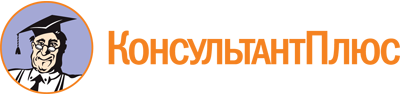 Приказ Минпросвещения России от 05.10.2020 N 545
(ред. от 29.11.2022)
"Об утверждении образцов и описаний аттестатов об основном общем и среднем общем образовании и приложений к ним"
(Зарегистрировано в Минюсте России 29.12.2020 N 61900)Документ предоставлен КонсультантПлюс

www.consultant.ru

Дата сохранения: 06.01.2023
 Список изменяющих документов(в ред. Приказов Минпросвещения России от 01.04.2022 N 195,от 07.10.2022 N 890, от 29.11.2022 N 1043)Список изменяющих документов(в ред. Приказа Минпросвещения России от 01.04.2022 N 195)Список изменяющих документов(в ред. Приказа Минпросвещения России от 01.04.2022 N 195)Герб РоссииАТТЕСТАТ ОБ ОСНОВНОМ ОБЩЕМ ОБРАЗОВАНИИГерб РоссииРОССИЙСКАЯ ФЕДЕРАЦИЯАТТЕСТАТОБ ОСНОВНОМ ОБЩЕМОБРАЗОВАНИИМодификация 2020 годаРисунок(не приводится)Герб РоссииГерб РоссииНастоящий аттестатсвидетельствует о том, чтоНастоящий аттестатсвидетельствует о том, чтоНастоящий аттестатсвидетельствует о том, чтоРОССИЙСКАЯ ФЕДЕРАЦИЯРОССИЙСКАЯ ФЕДЕРАЦИЯНастоящий аттестатсвидетельствует о том, чтоНастоящий аттестатсвидетельствует о том, чтоНастоящий аттестатсвидетельствует о том, чтоРОССИЙСКАЯ ФЕДЕРАЦИЯРОССИЙСКАЯ ФЕДЕРАЦИЯвгоду окончил(а)вгоду окончил(а)АТТЕСТАТОБ ОСНОВНОМ ОБЩЕМОБРАЗОВАНИИАТТЕСТАТОБ ОСНОВНОМ ОБЩЕМОБРАЗОВАНИИи получил(а) основное общее образованиеи получил(а) основное общее образованиеи получил(а) основное общее образование0000000000000000000000000000Руководительорганизации, осуществляющей образовательную деятельностьРуководительорганизации, осуществляющей образовательную деятельностьРуководительорганизации, осуществляющей образовательную деятельностьРуководительорганизации, осуществляющей образовательную деятельностьРуководительорганизации, осуществляющей образовательную деятельностьРуководительорганизации, осуществляющей образовательную деятельностьДата выдачиДата выдачиРуководительорганизации, осуществляющей образовательную деятельностьРуководительорганизации, осуществляющей образовательную деятельностьРуководительорганизации, осуществляющей образовательную деятельностьМ.П.М.П.М.П.М.П.М.П.М.П.Список изменяющих документов(в ред. Приказа Минпросвещения России от 01.04.2022 N 195)Герб РоссииАТТЕСТАТОБ ОСНОВНОМ ОБЩЕМОБРАЗОВАНИИГерб РоссииРОССИЙСКАЯ ФЕДЕРАЦИЯАТТЕСТАТОБ ОСНОВНОМ ОБЩЕМОБРАЗОВАНИИМодификация 2020 годаРисунок(не приводится)Герб РоссииГерб РоссииНастоящий аттестатсвидетельствует о том, чтоНастоящий аттестатсвидетельствует о том, чтоНастоящий аттестатсвидетельствует о том, чтоРОССИЙСКАЯ ФЕДЕРАЦИЯРОССИЙСКАЯ ФЕДЕРАЦИЯНастоящий аттестатсвидетельствует о том, чтоНастоящий аттестатсвидетельствует о том, чтоНастоящий аттестатсвидетельствует о том, чтоРОССИЙСКАЯ ФЕДЕРАЦИЯРОССИЙСКАЯ ФЕДЕРАЦИЯвгоду окончил(а)вгоду окончил(а)АТТЕСТАТОБ ОСНОВНОМ ОБЩЕМОБРАЗОВАНИИАТТЕСТАТОБ ОСНОВНОМ ОБЩЕМОБРАЗОВАНИИи получил(а) основное общее образованиеи получил(а) основное общее образованиеи получил(а) основное общее образованиеС отличиемС отличием0000000000000000000000000000Руководительорганизации, осуществляющей образовательную деятельностьРуководительорганизации, осуществляющей образовательную деятельностьРуководительорганизации, осуществляющей образовательную деятельностьРуководительорганизации, осуществляющей образовательную деятельностьРуководительорганизации, осуществляющей образовательную деятельностьРуководительорганизации, осуществляющей образовательную деятельностьДата выдачиДата выдачиРуководительорганизации, осуществляющей образовательную деятельностьРуководительорганизации, осуществляющей образовательную деятельностьРуководительорганизации, осуществляющей образовательную деятельностьМ.П.М.П.М.П.М.П.М.П.М.П.Список изменяющих документов(в ред. Приказов Минпросвещения России от 01.04.2022 N 195,от 07.10.2022 N 890)Дополнительные сведенияГерб РоссииРОССИЙСКАЯ ФЕДЕРАЦИЯДата выдачиПРИЛОЖЕНИЕК АТТЕСТАТУ ОБ ОСНОВНОМ ОБЩЕМОБРАЗОВАНИИРуководительорганизации, осуществляющейобразовательную деятельностьДата рожденияМ.П.Рисунок(не приводится)БЕЗ АТТЕСТАТА ОБ ОСНОВНОМ ОБЩЕМ ОБРАЗОВАНИИ НЕДЕЙСТВИТЕЛЬНОНаименование учебных предметовИтоговая отметкаНаименование учебных предметовИтоговая отметкаБЕЗ АТТЕСТАТА ОБ ОСНОВНОМ ОБЩЕМ ОБРАЗОВАНИИ НЕДЕЙСТВИТЕЛЬНОБЕЗ АТТЕСТАТА ОБ ОСНОВНОМ ОБЩЕМ ОБРАЗОВАНИИ НЕДЕЙСТВИТЕЛЬНОБЕЗ АТТЕСТАТА ОБ ОСНОВНОМ ОБЩЕМ ОБРАЗОВАНИИ НЕДЕЙСТВИТЕЛЬНОСписок изменяющих документов(в ред. Приказов Минпросвещения России от 01.04.2022 N 195,от 07.10.2022 N 890, от 29.11.2022 N 1043)Список изменяющих документов(в ред. Приказа Минпросвещения России от 01.04.2022 N 195)Список изменяющих документов(в ред. Приказа Минпросвещения России от 01.04.2022 N 195)Герб РоссииАТТЕСТАТО СРЕДНЕМ ОБЩЕМОБРАЗОВАНИИГерб РоссииРОССИЙСКАЯ ФЕДЕРАЦИЯАТТЕСТАТО СРЕДНЕМ ОБЩЕМОБРАЗОВАНИИМодификация 2020 годаРисунок(не приводится)Герб РоссииГерб РоссииНастоящий аттестатсвидетельствует о том, чтоНастоящий аттестатсвидетельствует о том, чтоНастоящий аттестатсвидетельствует о том, чтоРОССИЙСКАЯ ФЕДЕРАЦИЯРОССИЙСКАЯ ФЕДЕРАЦИЯНастоящий аттестатсвидетельствует о том, чтоНастоящий аттестатсвидетельствует о том, чтоНастоящий аттестатсвидетельствует о том, чтоРОССИЙСКАЯ ФЕДЕРАЦИЯРОССИЙСКАЯ ФЕДЕРАЦИЯвгоду окончил(а)вгоду окончил(а)АТТЕСТАТО СРЕДНЕМ ОБЩЕМОБРАЗОВАНИИАТТЕСТАТО СРЕДНЕМ ОБЩЕМОБРАЗОВАНИИи получил(а) среднее общееобразованиеи получил(а) среднее общееобразованиеи получил(а) среднее общееобразование0000000000000000000000000000Руководительорганизации, осуществляющей образовательную деятельностьРуководительорганизации, осуществляющей образовательную деятельностьРуководительорганизации, осуществляющей образовательную деятельностьРуководительорганизации, осуществляющей образовательную деятельностьРуководительорганизации, осуществляющей образовательную деятельностьРуководительорганизации, осуществляющей образовательную деятельностьДата выдачиДата выдачиРуководительорганизации, осуществляющей образовательную деятельностьРуководительорганизации, осуществляющей образовательную деятельностьРуководительорганизации, осуществляющей образовательную деятельностьМ.П.М.П.М.П.М.П.М.П.М.П.Список изменяющих документов(в ред. Приказа Минпросвещения России от 01.04.2022 N 195)Герб РоссииАТТЕСТАТО СРЕДНЕМ ОБЩЕМОБРАЗОВАНИИГерб РоссииРОССИЙСКАЯ ФЕДЕРАЦИЯАТТЕСТАТО СРЕДНЕМ ОБЩЕМОБРАЗОВАНИИМодификация 2020 годаРисунок(не приводится)Герб РоссииГерб РоссииНастоящий аттестатсвидетельствует о том, чтоНастоящий аттестатсвидетельствует о том, чтоНастоящий аттестатсвидетельствует о том, чтоРОССИЙСКАЯ ФЕДЕРАЦИЯРОССИЙСКАЯ ФЕДЕРАЦИЯНастоящий аттестатсвидетельствует о том, чтоНастоящий аттестатсвидетельствует о том, чтоНастоящий аттестатсвидетельствует о том, чтоРОССИЙСКАЯ ФЕДЕРАЦИЯРОССИЙСКАЯ ФЕДЕРАЦИЯвгоду окончил(а)вгоду окончил(а)АТТЕСТАТО СРЕДНЕМ ОБЩЕМОБРАЗОВАНИИАТТЕСТАТО СРЕДНЕМ ОБЩЕМОБРАЗОВАНИИи получил(а) среднее общееобразованиеи получил(а) среднее общееобразованиеи получил(а) среднее общееобразованиеС отличиемС отличием0000000000000000000000000000Руководительорганизации, осуществляющей образовательную деятельностьРуководительорганизации, осуществляющей образовательную деятельностьРуководительорганизации, осуществляющей образовательную деятельностьРуководительорганизации, осуществляющей образовательную деятельностьРуководительорганизации, осуществляющей образовательную деятельностьРуководительорганизации, осуществляющей образовательную деятельностьДата выдачиДата выдачиРуководительорганизации, осуществляющей образовательную деятельностьРуководительорганизации, осуществляющей образовательную деятельностьРуководительорганизации, осуществляющей образовательную деятельностьМ.П.М.П.М.П.М.П.М.П.М.П.Дополнительные сведенияГерб РоссииРОССИЙСКАЯ ФЕДЕРАЦИЯДата выдачиПРИЛОЖЕНИЕК АТТЕСТАТУ О СРЕДНЕМ ОБЩЕМОБРАЗОВАНИИДата рожденияРуководительорганизации, осуществляющейобразовательную деятельностьРуководительорганизации, осуществляющейобразовательную деятельностьРисунок(не приводится)М.П.БЕЗ АТТЕСТАТА О СРЕДНЕМ ОБЩЕМ ОБРАЗОВАНИИ НЕДЕЙСТВИТЕЛЬНОНаименование учебных предметовИтоговая отметкаНаименование учебных предметовИтоговая отметкаБЕЗ АТТЕСТАТА О СРЕДНЕМ ОБЩЕМ ОБРАЗОВАНИИ НЕДЕЙСТВИТЕЛЬНОБЕЗ АТТЕСТАТА О СРЕДНЕМ ОБЩЕМ ОБРАЗОВАНИИ НЕДЕЙСТВИТЕЛЬНОБЕЗ АТТЕСТАТА О СРЕДНЕМ ОБЩЕМ ОБРАЗОВАНИИ НЕДЕЙСТВИТЕЛЬНОСписок изменяющих документов(в ред. Приказов Минпросвещения России от 01.04.2022 N 195,от 29.11.2022 N 1043)Список изменяющих документов(в ред. Приказов Минпросвещения России от 01.04.2022 N 195,от 29.11.2022 N 1043)КодСубъекты Российской Федерации, федеральная территория "Сириус"Субъекты Российской Федерации, федеральная территория "Сириус"(в ред. Приказа Минпросвещения России от 01.04.2022 N 195)(в ред. Приказа Минпросвещения России от 01.04.2022 N 195)Республика Адыгея (Адыгея)001Республика Башкортостан002Республика Бурятия003Республика Алтай004Республика Дагестан005Республика Ингушетия006Кабардино-Балкарская Республика007Республика Калмыкия008Карачаево-Черкесская Республика009Республика Карелия010Республика Коми011Республика Марий Эл012Республика Мордовия013Республика Саха (Якутия)014Республика Северная Осетия - Алания015Республика Татарстан (Татарстан)016Республика Тыва017Удмуртская Республика018Республика Хакасия019Чеченская Республика020Чувашская Республика - Чувашия021Республика Крым082Донецкая Народная Республика162(введено Приказом Минпросвещения России от 29.11.2022 N 1043)(введено Приказом Минпросвещения России от 29.11.2022 N 1043)Луганская Народная Республика163(введено Приказом Минпросвещения России от 29.11.2022 N 1043)(введено Приказом Минпросвещения России от 29.11.2022 N 1043)Алтайский край022Забайкальский край075Камчатский край041Краснодарский край023Красноярский край024Пермский край059Приморский край025Ставропольский край026Хабаровский край027Амурская область028Архангельская область029Астраханская область030Белгородская область031Брянская область032Владимирская область033Волгоградская область034Вологодская область035Воронежская область036Ивановская область037Иркутская область038Калининградская область039Калужская область040Кемеровская область - Кузбасс042Кировская область043Костромская область044Курганская область045Курская область046Ленинградская область047Липецкая область048Магаданская область049Московская область050Мурманская область051Нижегородская область052Новгородская область053Новосибирская область054Омская область055Оренбургская область056Орловская область057Пензенская область058Псковская область060Ростовская область061Рязанская область062Самарская область063Саратовская область064Сахалинская область065Свердловская область066Смоленская область067Тамбовская область068Тверская область069Томская область070Тульская область071Тюменская область072Ульяновская область073Челябинская область074Ярославская область076Запорожская область164(введено Приказом Минпросвещения России от 29.11.2022 N 1043)(введено Приказом Минпросвещения России от 29.11.2022 N 1043)Херсонская область165(введено Приказом Минпросвещения России от 29.11.2022 N 1043)(введено Приказом Минпросвещения России от 29.11.2022 N 1043)Москва077Санкт-Петербург078Севастополь081Еврейская автономная область079Ненецкий автономный округ083Ханты-Мансийский автономный округ - Югра086Чукотский автономный округ087Ямало-Ненецкий автономный округ089федеральная территория "Сириус"161(введено Приказом Минпросвещения России от 01.04.2022 N 195)(введено Приказом Минпросвещения России от 01.04.2022 N 195)Федеральные министерства, федеральные службы, федеральные агентства и федеральные государственные органы, руководство деятельностью которых осуществляет Президент Российской Федерации, федеральные службы и федеральные агентства, подведомственные этим федеральным министерствамФедеральные министерства, федеральные службы, федеральные агентства и федеральные государственные органы, руководство деятельностью которых осуществляет Президент Российской Федерации, федеральные службы и федеральные агентства, подведомственные этим федеральным министерствам(в ред. Приказа Минпросвещения России от 29.11.2022 N 1043)(в ред. Приказа Минпросвещения России от 29.11.2022 N 1043)Министерство внутренних дел Российской Федерации090Министерство Российской Федерации по делам гражданской обороны, чрезвычайным ситуациям и ликвидации последствий стихийных бедствий091Министерство иностранных дел Российской Федерации093Федеральное агентство по делам Содружества Независимых Государств, соотечественников, проживающих за рубежом, и по международному гуманитарному сотрудничеству094Министерство обороны Российской Федерации095Федеральная служба по военно-техническому сотрудничеству096Федеральная служба по техническому и экспортному контролю097Министерство юстиции Российской Федерации098Федеральная служба исполнения наказаний099Федеральная служба судебных приставов100Государственная фельдъегерская служба Российской Федерации (федеральная служба)101Служба внешней разведки Российской Федерации (федеральная служба)102Федеральная служба безопасности Российской Федерации (федеральная служба)103Федеральная служба войск национальной гвардии Российской Федерации (федеральная служба)104Федеральная служба охраны Российской Федерации (федеральная служба)105Федеральная служба по финансовому мониторингу (федеральная служба)106Федеральное архивное агентство (федеральное агентство)107Главное управление специальных программ Президента Российской Федерации (федеральное агентство)108Управление делами Президента Российской Федерации (федеральное агентство)109Следственный комитет Российской Федерации (федеральный государственный орган)166(введено Приказом Минпросвещения России от 29.11.2022 N 1043)(введено Приказом Минпросвещения России от 29.11.2022 N 1043)Федеральные министерства, руководство деятельностью которых осуществляет Правительство Российской Федерации, федеральные службы и федеральные агентства, подведомственные этим федеральным министерствамФедеральные министерства, руководство деятельностью которых осуществляет Правительство Российской Федерации, федеральные службы и федеральные агентства, подведомственные этим федеральным министерствамМинистерство здравоохранения Российской Федерации110Федеральная служба по надзору в сфере здравоохранения111Министерство культуры Российской Федерации112Министерство науки и высшего образования Российской Федерации113Министерство природных ресурсов и экологии Российской Федерации114Федеральная служба по гидрометеорологии и мониторингу окружающей среды115Федеральная служба по надзору в сфере природопользования116Федеральное агентство водных ресурсов117Федеральное агентство лесного хозяйства118Федеральное агентство по недропользованию119Министерство промышленности и торговли Российской Федерации120Федеральное агентство по техническому регулированию и метрологии121Министерство просвещения Российской Федерации122Министерство Российской Федерации по развитию Дальнего Востока и Арктики123Министерство сельского хозяйства Российской Федерации124Федеральная служба по ветеринарному и фитосанитарному надзору125Федеральное агентство по рыболовству126Министерство спорта Российской Федерации127Министерство строительства и жилищно-коммунального хозяйства Российской Федерации128Министерство транспорта Российской Федерации129Федеральная служба по надзору в сфере транспорта130Федеральное агентство воздушного транспорта131Федеральное дорожное агентство132Федеральное агентство железнодорожного транспорта133Федеральное агентство морского и речного транспорта134Министерство труда и социальной защиты Российской Федерации135Федеральная служба по труду и занятости136Министерство финансов Российской Федерации137Федеральная налоговая служба138Федеральная пробирная палата (федеральная служба)139Федеральная служба по регулированию алкогольного рынка140Федеральная таможенная служба141Федеральное казначейство (федеральная служба)142Федеральное агентство по управлению государственным имуществом143Министерство цифрового развития, связи и массовых коммуникаций Российской Федерации144Федеральная служба по надзору в сфере связи, информационных технологий и массовых коммуникаций145Министерство экономического развития Российской Федерации146Федеральная служба по аккредитации147Федеральная служба государственной статистики148Федеральная служба по интеллектуальной собственности149Министерство энергетики Российской Федерации150Федеральные службы и федеральные агентства, руководство деятельностью которых осуществляет Правительство Российской ФедерацииФедеральные службы и федеральные агентства, руководство деятельностью которых осуществляет Правительство Российской ФедерацииФедеральная антимонопольная служба151Федеральная служба государственной регистрации, кадастра и картографии152Федеральная служба по надзору в сфере защиты прав потребителей и благополучия человека153Федеральное агентство по туризму154Федеральная служба по надзору в сфере образования и науки155Федеральная служба по экологическому, технологическому и атомному надзору156Федеральное агентство по государственным резервам157Федеральное медико-биологическое агентство158Федеральное агентство по делам молодежи159Федеральное агентство по делам национальностей160